SOLDOTNA HIGH SCHOOL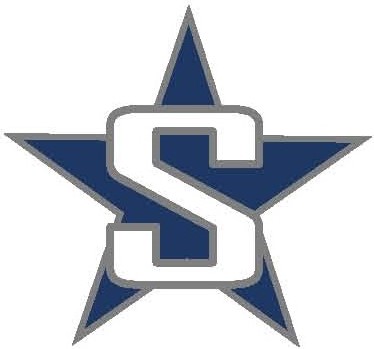 SOFTBALL 20182/28/2018		Wed		Softball Begins4/27/2018		Fri		vs Kodiak (4:00/6:00)4/28/2018		Sat		vs Kodiak (9:00/11:00)5/1/2018		Tues		vs Homer (4:00/6:00)5/3/2018		Thurs		@ Kenai (4:00/6:00)5/11/2018		Fri		@ Palmer (5:30 - V/7:15 - JV)5/12/2018		Sat		@ Houston (10 and 12 / doubleheader)5/14/2018		Mon		@ Homer (4:00/6:00)5/18/2018		Fri		vs Kenai (4:00/6:00)5/25-26/2018	Fri-Sat	@ Regions (Kodiak)5/31-6/2/2018	Thurs-Sat	@ State (Fairbanks)